HOMEBUYERS EDUCATION    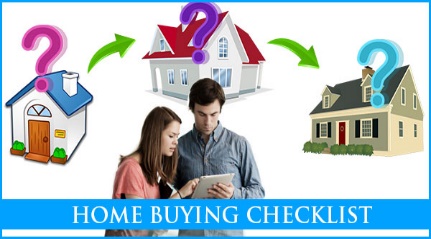 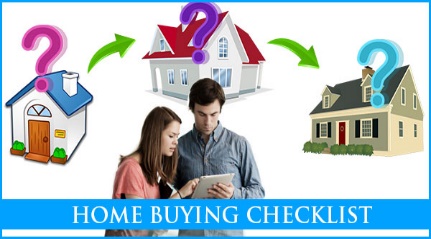 Homebuyer Education classes are offered by UT Extension agent Marty Henry. In-person classes may be set up by calling the office at: 423-586-6111 or the online classes are offered through ehome America. The site for online classes is:  https://www.ehomeamerica.org/utkhamblen